Temat :   Zgadywanki  muzyczne – liczenie instrumentów.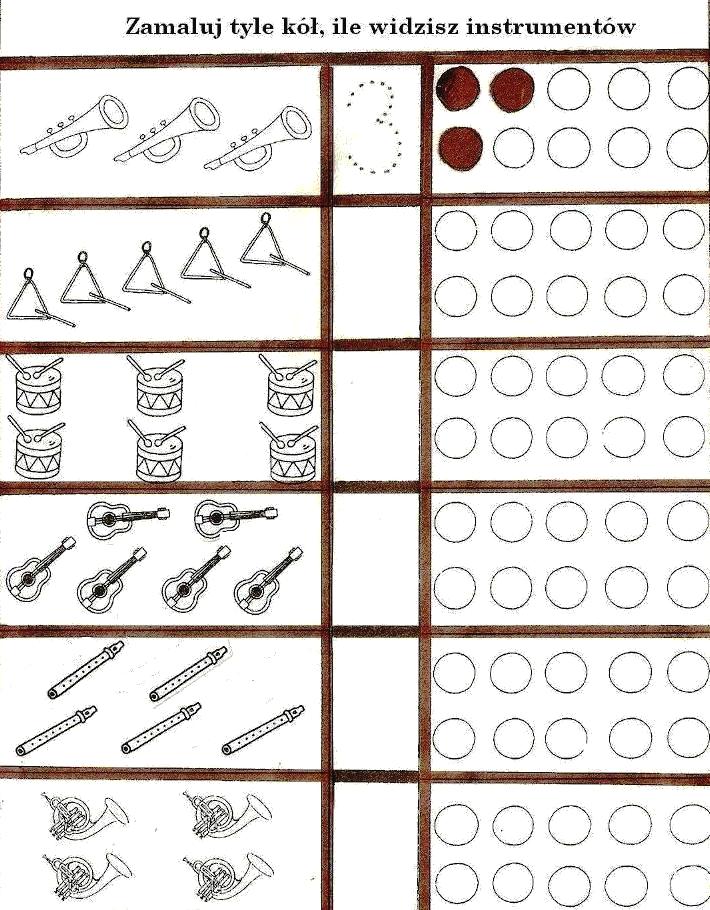 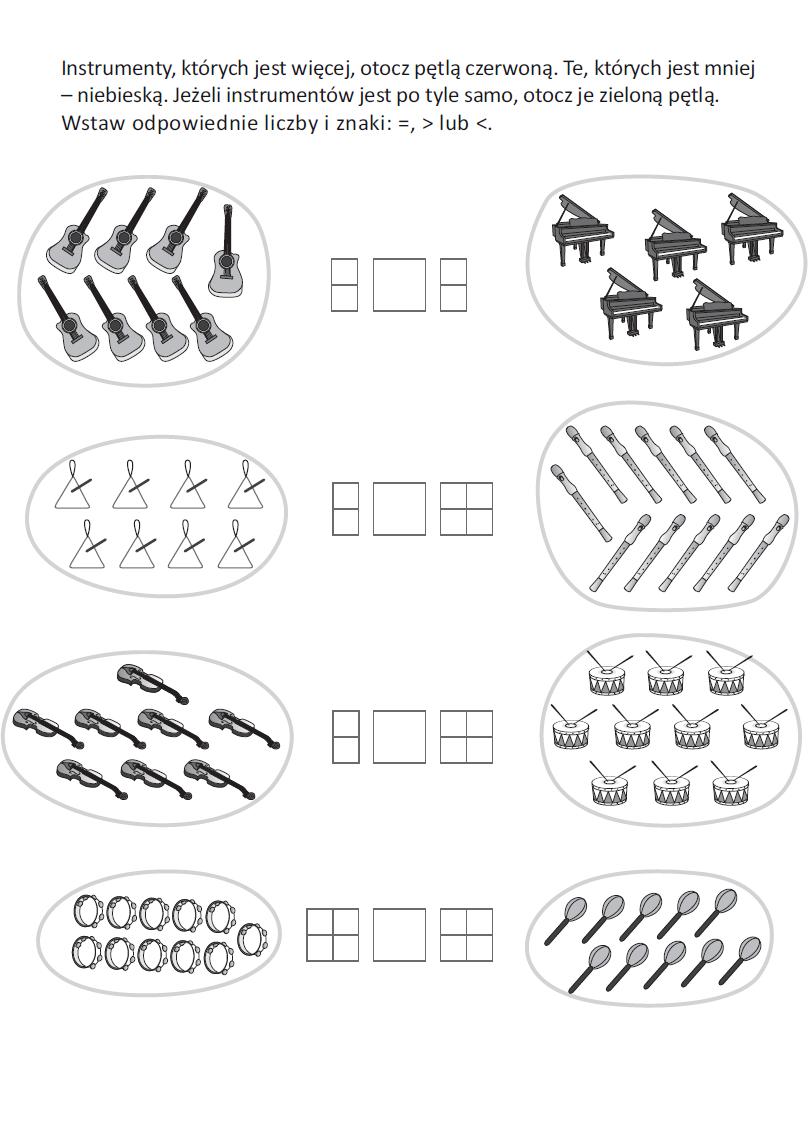 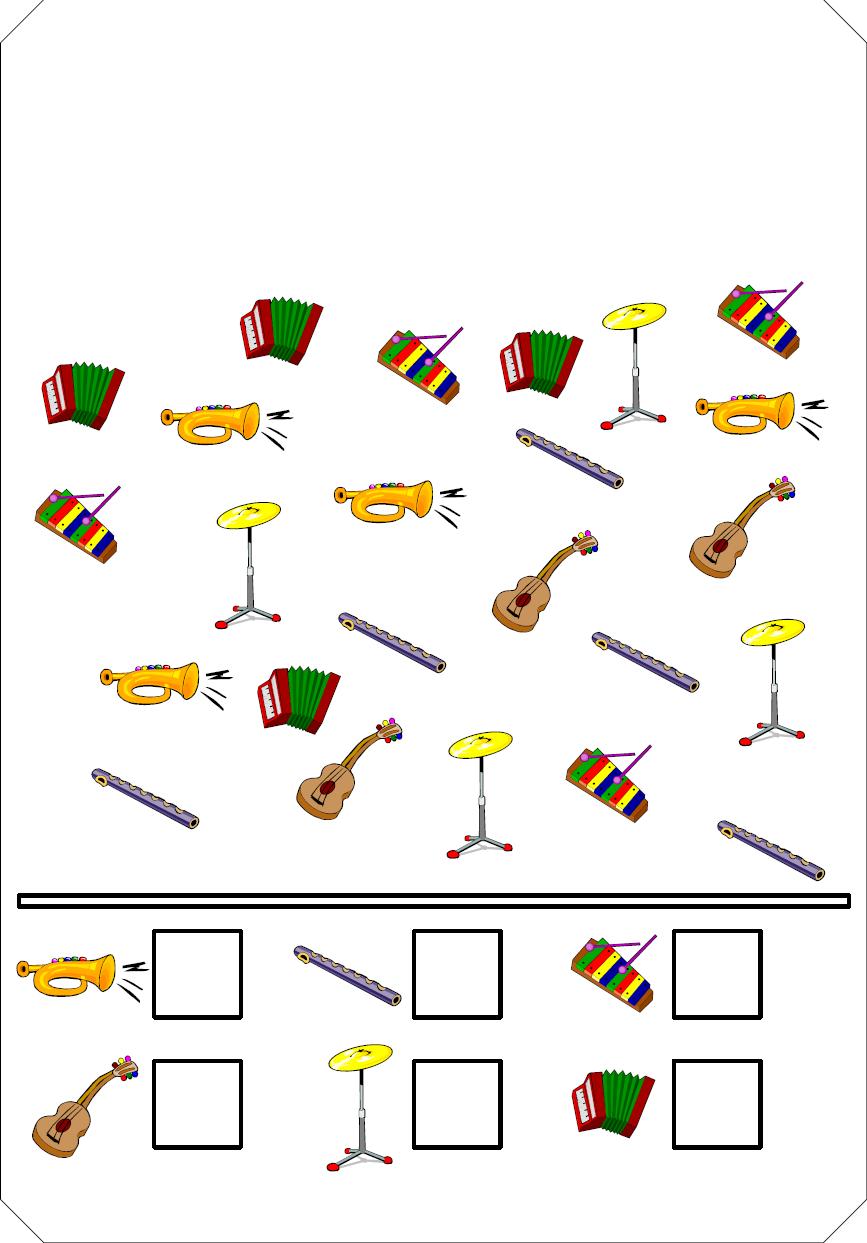 